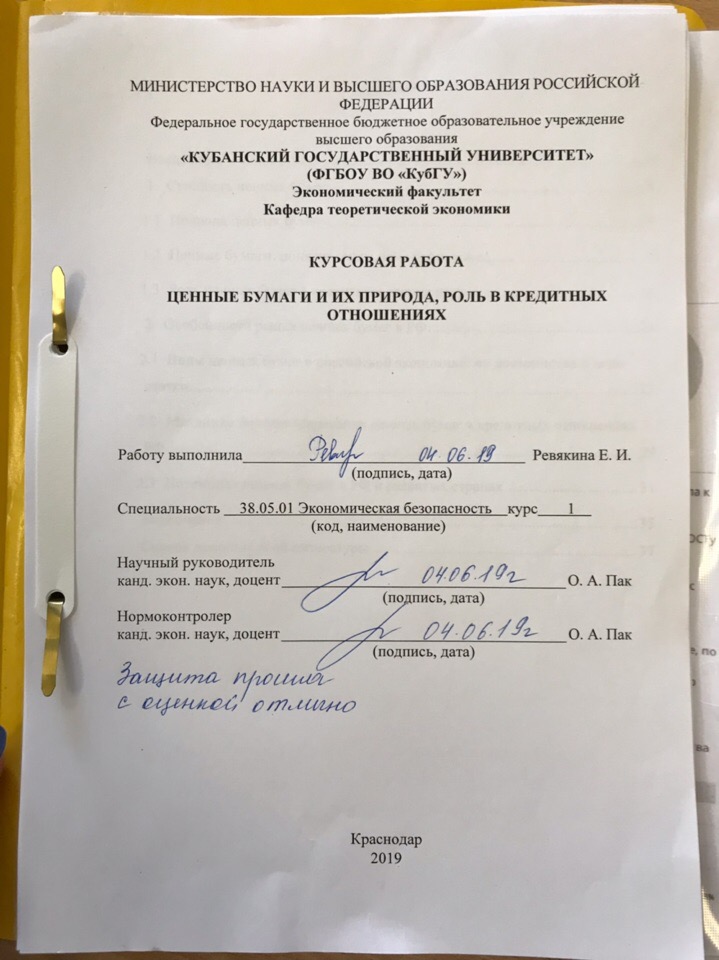 СОДЕРЖАНИЕВведение	3Сущность ценных бумаг	5Природа ценных бумаг	5Ценные бумаги: понятие, виды, классификация	7Роль ценных бумаг в кредитных отношениях	18Особенности рынка ценных бумаг в РФ	23Виды ценных бумаг в российской экономике: их достоинства и недостатки	23Механизм функционирования ценных бумаг в кредитных отношениях РФ	29Потенциал ценных бумаг в РФ и развитых странах 	31Заключение	35Список используемой литературы	37ВВЕДЕНИЕПосле перехода нашей страны к рыночной экономике, рынок ценных бумаг начал свое развитие заново, так как ценные бумаги являются одной из необходимых частей для её развития. Именно поэтому в настоящее время общество стало нуждаться в знаниях в области рынка ценных бумаг, в чем и заключается актуальность моей работы. Наступил переломный период, который требует анализа пройдённого пути, оценки современной обстановки и построения плана действий на будущее. Сфера финансов очень быстро развивается и научно-технический прогресс не обходит ее стороной, что доказывает её значимость. Однако рынок ценных бумаг не может быть в полном объеме отнесен к финансовому рынку, потому что далеко не все ценные бумаги происходят от денежных капиталов. Фондовый рынок, который основывается на деньгах, является финансовой частью. Именно через него перераспределяются и направляются свободные денежные средства на развитие перспективных отраслей.Цель работы-изучить природу ценных бумаг и их роль в кредитных отношениях в РФ.Для достижения этой цели были сформулированы следующие задачи:-определить сущность ценных бумаг;-изучить понятие, виды и классификацию ценных бумаг;-определить роль ценных бумаг в кредитных отношения;-выявить особенности рынка ценных бумаг в РФ;-изучить виды ценных бумаг в российской экономике, а также выявить их достоинства и недостатки;-определить как ценные бумаги функционируют в кредитных отношениях РФ;-сформулировать значимость ценных бумаг как в России, так и за рубежом.Объектом исследования являются ценные бумаги и их функционирование в экономике РФ.Предметом исследования будут выступать экономические отношения субъектов ценных бумаг в кредитных отношениях.Теоретико-методологической базой исследования послужили труды отечественных и зарубежных ученых в области статистики, финансового менеджмента, технического анализа. Инвестиционную деятельность на фондовом рынке, а также вопросы о долгосрочном развитии фондовых рынков рассматривали такие авторы, как G.J. Alexander, J.V. Bailey и др. Среди русских авторов можно выделить работы М.Ю. Алексеева, Н.И. Берзона, В.А. Галанова и др.Информационно – правовой базой исследования послужили материалы государственной статистики РФ, официальная статистика Банка России и др.Структура исследования состоит из введения, двух глав, заключения и списка используемой литературы.1 Сущность ценных бумаг1.1 Природа ценных бумагСогласно ГК РФ (ч. 1, ст. 142) ценной бумагой является документ, который отражает с соблюдением установленной формы и обязательных реквизитов имущественные права, осуществление и передача которых возможны только при его предъявлении [4].Ценные бумаги – это своего рода права на определенные ресурсы, которые имеют материальную форму в виде сертификата или записи по счетам. Эти права на ресурсы признаются только если они отвечают следующим требованиям:-обращаемость (возможность покупаться и продаваться на рынке ценных бумаг);-способность быть объектом многих гражданских сделок таких как: займа, дарения, хранения;-стандартность содержания ценной бумаги;-серийность, представляющая собой возможность выпуска ценных бумаг классами, которые могут не только выпускаться, но обращаться однородными группами;-документальная форма ценной бумаги;-регулируемость и признание государством (признанность государством обеспечивает их регулируемость и доверие граждан к ним);-рыночность (ценные бумаги являются товаром, который имеет рынок с определенными правилами работы на нем);-мобильность (способность ценных бумаг быстро обращаться на рынке, то есть продаваться и превращаться в денежные средства);-риск (возможные потери, которые несет владелец документа, инвестирующий в него);-обязательность исполнения [1].Ценные бумаги возникли вследствие необходимости нахождения нового способа осуществления соглашений, который бы отличался от товаров и денег. Возникновение первых ценных бумаг обуславливалось нуждой государства в средствах, именно поэтому первыми ценными бумагами были облигации, которые являются документами займов.Ценные бумаги обладают различными свойствами: возможностью обмена на деньги, использованием в расчетах и как предмет залога, хранением в течение определенного времени, а также возможностью передаваться по наследству.На рынке ценных бумаг, бумаги как товар выполняют следующие функции:- перераспределение денежных средств (перераспределяют капитал между различными сферами экономики);- обеспечение получения дохода;- регулирование денежного обращения;- характеризуют состояние экономики (ценные бумаги, как и валюты имеют курс, стабильный курс ценных бумаг свидетельствует о хорошем состояние экономики) [6].Все ценные бумаги организации должны быть описаны в книге учета ценных бумаг, которая имеет следующие реквизиты: наименование организации, выпускающей ценные бумаги, номинальную цену бумаги, покупную стоимость, номер, серию, общее количество, дату покупки и продажи. Книга учета ценных бумаг скреплена печатью и подписями руководителя организации и главного бухгалтера, исправления в книгу вносятся только с разрешения руководителя организации.На основе этого, можно сделать вывод, что для формирования корпоративного сектора экономики и фондового рынка очень важен выпуск и обращение ценных бумаг. Фондовый рынок накапливает денежные средства с целью их производственного использования, привлекает инвестиции для развития частного бизнеса, повышения благосостояния граждан страны. В результате этого создаются акционерные общества, которые являются одной из наиболее современных форм предпринимательства.1.2 Ценные бумаги: понятие, виды, классификацияСуществует несколько подходов к определению понятия ценных бумаг.Первый подход – экономический, который трактует ценную бумагу как особенный товар, фиктивный капитал и титул собственности.Второй – юридический, который трактует понятие ценной бумаги как денежный документ, форму или реквизиты перечень которых закреплен в законодательстве. Ценная бумага является объектом имущественного права, а также способом оформления любых обязательных отношений.Третий подход к понятию ценных бумаг-учетный, этот способ рассматривает ценные бумаги как: финансовые активы и обязательства, производственные финансовые инструменты, а также инструменты собственного капитала.Ценная бумага является формой фиксации отношений между участниками рынка, которые вступают в разнообразные отношения, например, по поводу передачи денег и товаров. В тоже время ценная бумага — это товар в особой форме, который имеет способность удовлетворять нужды потребителей (потребительная стоимость) и способность к обмену и привлечению определенной суммы капитала (меновая стоимость).Ценные бумаги имеют особенности ценообразования, так как они являются частью дохода их цена определяется прибыльностью компании, именно поэтому ценные бумаги — это товар, связанный с имущественным состоянием юридического субъекта. В основном ценные бумаги выступают на рынке, как фиктивный капитал, который его собственник может продавать, также этот капитал может находиться в обращении и приносить доход.Ценные бумаги имеют классификацию (Табл. 1), то есть деление на виды по определённым признакам, которыми они обладают [6]. Таблица – 1 Деление ценных бумаг по классам Разберем подробнее. Первичные ценные бумаги – активы фондового рынка, выплаты по которым зависят от финансового состояния предприятия.Вторичные ценные бумаги –это такие ценные бумаги, которые выражают права на первичные ценные бумаги и выпускаются на их основе.Производственные ценные бумаги представляет собой право на имущество, которое оформляется в бездокументарной форме, которое возникает в связи изменения цены, лежащей в основе данной ценной бумаги (в условиях инфляции и нестабильной экономики позволяют инвесторам сохранить свои деньги).Опцион – соглашение, предоставляющее одной из сторон, заключающих биржевую сделку купли-продажи, право выбора между альтернативными (вариантными) условиями договора, в частности право покупать или продавать ценные бумаги в заранее установленном объеме по твердой цене в течение того или иного срока, по окончании этого срока ценная бумага теряет свои свойства купли – продажи.Фьючерсный контракт – заключаемые на биржах особые форвардные срочные соглашения, сделки купли-продажи ценных бумаг по ценам, действующим в момент сделки, с поставкой купленного товара и его оплатой в будущем. До исполнения сделки покупатель вносит небольшую гарантийную сумму. Основная цель фьючерсной сделки-получение разницы в ценах (курсах), возникающей к ликвидационному сроку, то есть разницы между ценой контракта в день его заключения и исполнения.Ценные бумаги классифицируются по подвидам, а подвиды делятся еще дальше:Временной признака) Срок существования:-срочные (бумаги, имеющие определенный срок действия. После окончания срока действия, в зависимости от типа, бумаги либо выплачиваются дивиденды, либо она аннулируется);-бессрочные (бумаги которые не имеют определенного срока действия и могут существовать неограниченное количество времени).б) Происхождение ценных бумаг:-первичные (своего рода активы, которое базируются на инструментах, не входящих в состав ценных бумаг);-вторичные (основой данных активов являются первичные ценные бумаги).Пространственный признака) Форма существования:-бумажная;-безбумажная.б) Национальная принадлежность:-отечественная;-национальная.в) Территориальная принадлежность:-по региону страны.Рыночный признака) Тип использования-инвестиционные (вид ценной бумаги, находящейся в обращении как средство инвестирования и доказывающей участие или другой интерес лица, приобретающего ценную бумагу фирмы, в имуществе и доходах этой фирмы);-не инвестиционные (это бумаги, обслуживающие денежные расчеты на различных рынках).б) Порядок владения:-именная (ценная бумага, зарегистрированная на определенное лицо, имя которого регистрируется в реестре акционеров);-предъявительская (ценная бумага, на которой не указано имя владельца, в качестве владельца таких бумаг выступает предъявитель, с которым и ведутся расчеты);-ордерная (ценная бумага, которая передается другому лицу путем подписания передаточной надписи на обороте ценной бумаги).в) Форма выпуска:-эмиссионные (это такие бумаги, которые выпускаются серийно, имеют равные сроки по осуществлению прав и равные объемы выпуска, чаще всего они выпускаются в больших количествах);-не эмиссионные (это такие бумаги, которые выпускаются поштучно, также возможен выпуск небольшими сериями).г) В зависимости от правового статуса эмитента:-государственные;-негосударственные;-муниципальные;-ценные бумаги государственных учреждений.д) Характер обращаемости:-рыночные (бумаги, которые находятся в свободном обращение на рынке и легко продаются);-нерыночные (владелец данной ценной бумаги не имеет права продавать ее никому, кроме того, кто выпустил данную бумагу и только после определенного времени).е) Уровень риска:-рисковые (бумаги которые не котируются на вторичном рынке);-малорисковые (имеют рыночную котировку);-безрисковые (надежные бумаги, чаще всего краткосрочные).ж) Наличие дохода:-доходные (при выпуске бумаг не оговаривается размер дохода);-бездоходные.з) Форма вложения средств (в долг, под заранее оговоренный процент или для приобретения права собственности и получения дохода):-долговые (бумага имеет определенный срок, после истечения которого, вложенные средства возвращаются в большем размере)-долевые (дают владельцу бумаги право собственности и получения дохода).Ценные бумаги делятся на виды по их экономической сущности. Акция –это долевая ценная бумага без установленного срока обращения, дающая право ее владельцу получать прибыль в виде дивиденда.Акция обладает определенными свойствами:-отсутствие конечного срока обращения;-ограниченная ответственность;-неделимость акций;-акции могут распределятся и консолидироваться.Акция выпускается в двух формах: документной и без документной. Акционерный сертификат — это документ, подтверждающий владение акциями. В нем указываются данные о держателе акции, об эмитенте, типе и числе акций, которые находятся у данного держателя, а также права держателя на участие в управление (голосовании).Акции также разделяют по порядку владения ими. Они могут быть:- Именными (данные акции зарегистрированы на юридическое или физическое лицо. Они выпускаются крупными сериями, а продаются по согласию большинства других акционеров. В основном на рынках ценных бумаг используют только именные акции, что предполагает качественную инфраструктуру фондового рынка);- Предъявительские акции (эти акции без указания имени владельца, они выпускаются мелкими сериями, могут свободно переходить от одного владельца к другому, но в день переписи акционеров, владелец акции обязан объявиться, что бы на его имя были переведены дивиденды).Стоимость акций подразделяется на:-нарицательную (эта стоимость устанавливается при эмиссии акции и указывается в акционерном сертификате);-балансовую (это стоимость рассчитывается из величины собственного капитала компании на одну выпущенную ею акцию);-рыночную (это цена по которой акции свободно продаются и покупаются на бирже);-выкупную стоимость (стоимость объявляется непосредственно в момент выпуска акции, эту стоимость имеют только отзывные привилегированные акции).На рынке ценных бумаг существуют долговые ценные бумаги, которые в основном используются в кредитно-банковской сфере. Сфера распространенности этих бумаг очень обширна, например, некоторые из них используются как заменитель наличных денег как средство платежа.Средства, полученные после эмиссии долевых ценных бумаг, используют для погашения долгов и производства текущих платежей. Долговые ценные бумаги помогают обеспечить на рынке непрерывный кругооборот капитала, бесперебойность бюджетных расходов, обеспечивают процесс воспроизводства, то есть ускоряют процесс реализации товаров и услуг. К таким ценным бумагам относятся: облигация, вексель, банковский сертификат, чек, коносамент, закладная, производные ценные бумаги. Рассмотрим подробнее каждый вид.Облигации – ценная бумага, удостоверяющая отношения займа между кредитором (ее владельцем) и заемщиком (лицом, выпустившим ее). Облигация имеет два главных эмитента:-обязательство эмитента вернуть держателю облигации сумму, которая указана на лицевой стороне облигации по истечении определенного срока;-обязательство эмитента выплачивать держателю облигации фиксированный доход в виде процента.Выплаты задолженности в первую очередь перед держателями облигаций, затем перед держателями акции. Существуют различные виды облигаций, которые можно классифицировать:В зависимости от эмитента: -государственные;-муниципальные;-корпоративные;-иностранные.б) В зависимости от сроков, на который облигация выпускается:-с оговоренной датой погашения;-без фиксированного срока.в) В зависимости от порядка владения:-именные (подтверждают права владения внесением имени в тест облигации);-на предъявителя (права подтверждаются предъявлением облигации).г) По целям займа:-выпускаются для рефинансирования имеющейся у эмитента задолженности (обычные);- целевые (средства от продажи облигации направляются на финансирование определённого проекта).д) По способу размещения:-свободно размещаемые;-принудительно размещаемые.е) В зависимости от формы, в которой возмещается позаимствованная сумма:-денежная;-возмещение в натуре.ж) По методу погашения номиналом:-разовым платежом;-за определенный отрезок времени;-с фиксированной долей общего количества с последовательным погашением.Вексель – ценная бумага, которая составляется по строгой форме и дает право ее владельцу требовать уплаты определенной суммы денег в определенный срок. Вексель как документ имеет строго установленные реквизиты, всегда составляется только в письменной форме и всегда является денежным обязательством. Вексель можно классифицировать по двум признакам:В зависимости от операций:- коммерческий, который используется в реальных сделках с поставкой продукции и услуг;- финансовый, этот вид имеет ссуду, выдаваемую предприятием за счет имеющихся свободных средств другому предприятию.В зависимости от вида плательщика по векселю:-простой (подписывает и выписывает должник);-переводной (выписывается векселедателем и является предложением к должнику об уплате определенной суммы).Банковский сертификат –свидетельство о сберегательном вкладе в банк, которое свободно обращается и по которому обязуются уплачивать выплаты и проценты по вкладу через установленный срок. Банковский сертификат может быть различен по типу вкладчика. Вкладчик может быть, как физическим(сберегательный), так и юридическим лицом(депозитный). Сберегательные сертификаты могут обращаться не более трех лет, депозитные ограничиваются одни годом с даты выдачи сертификата до даты, когда владелец может востребовать деньги. Для того чтобы выпустить сберегательный сертификат банку необходимо:-осуществлять банковскую деятельность не менее года;-публиковать годовую отчетность;-иметь резервный фонд в размере 15% от фактически оплаченного установленного фонда; -соблюдать банковское законодательство и нормативные акты Банка России.Сертификаты любых видов могут выпускаться в разовом порядке или сериями.Чек – ценная бумага с распоряжением вкладчика банку о выдаче предъявителю суммы с текущего счета. По экономической сути чек –это вексель, плательщик по которому банк, ведавший этот чек. Чеки подразделяются на пять видов:-именной чек (данный вид чека выписывается на конкретное лицо и не дает возможности передачи чека другому лицу);-ордерный чек (выписывается на конкретное лицо, но существует возможность передачи чека другому лицу путем передаточной надписи);-предъявительский чек (чек выписывается на предъявителя и может передаваться путем вручения);-расчетный чек (по нему не разрешена оплата наличными);-денежный чек (предназначен для получения только наличных денег в банке).Закладная – вид долгового обязательства, по которому кредитор в случае невозвращения долго заемщиком поучает недвижимость. Существуют различные виды закладных:-семейные;-под офисные здания;-фермерские.На рынке ценных бумаг существуют производные ценные бумаги, которые являются бездокументарной формой имущественного права, возникающего в связи с изменением цены лежащего в основе данной ценной бумаги. Купля–продажа производных ценных бумаг позволяет получить прибыль при этом с минимальными инвестициями, по сравнению с другими ценными бумагами.Существует два типа производных бумаг:-фьючерсный контракт;-опцион. На основе вышесказанного можно сделать вывод что ценный бумаги имеют обширную классификацию, потому что являются товаром, который способен удовлетворять различные потребности потребителей. В совокупности ценные бумаги образуют фиктивный капитал, способный обращаться на рынке и приносить доход, поэтому классификация ценных бумаг охватывает области: формы выпуска, порядка владения ценными бумагами, а также купли -продажи, функций, стоимости, возможных рисков, типа использования ценных бумаг и многое другое.1.3 Роль ценных бумаг в кредитных отношенияхКредитование ценными бумагами – это предоставление активов в виде ценной бумаги на временное пользование. Рынки кредитования ценными бумагами дают возможность своим участникам продавать не принадлежащие им ценные бумаги с уверенностью, что их можно будет заимствовать для проведения расчетов. Возможность свободно кредитовать и заимствовать ценные бумаги определяет услуги, которые дилеры на этом сегменте рынка оказывают своим клиентам. Значительный доход кредитование ценными бумагами приносит институциональным инвесторам, банкам-депозитариям и брокерским подразделениям инвестиционных банков.  На рынке кредитования ценными бумагами есть три непосредственных участника, каждый из которых выполняет свои функции.  Кредиторы держат портфели ценных бумаг, и кредитуют с целью получения прибыли от владения крупными портфелями. Займодателями выступают банки, брокерские компании, страховые и пенсионное фонды. Дебиторы занимают ценные бумаги, в том случае, когда возникает необходимость в поставке ценных бумаг, которых на данный момент времени у них не имеется в наличии. Чаще всего это инвестиционные банки, дилеры, брокеры.Посредниками (кастодиан) выступают организации, которые предоставляют услуги по оценке кредитоспособности заемщиков, оценке рисков предоставления ценных бумаг в кредит, расчету получения возможной прибыли по ценным бумагам.  Для инвесторов, у которых портфель является статичным, т.е. где ценные бумаги приобретаются на длительный срок, кредитование ценными бумагами может принести дополнительную прибыль при малых рисках. Принцип кредитования ценными бумагами довольно прост: инвесторы передают ценные бумаги заемщикам за определенную комиссию. Кредитор получает право на заранее согласованное обеспечение по кредиту, в то время как заемщику передается право распоряжаться ценными бумагами, предоставленными ему в кредит. Договор между сторонами сохраняет за кредитором его права, закрепленные ценными бумагами, при передаче последних в кредит, например, право на получение дивиденда. При невыполнении заемщиком своих обязательств обеспечение переходит к кредитору. Выступая держателями финансовых активов клиентов, посредники играют центральную роль в организации кредитования ценными бумагами. Инвесторы самостоятельно решают, ценные бумаги каких видов они готовы предоставить в кредит. Эти ценные бумаги могут быть объединены в общий фонд, что позволяет многократно снизить количество операций в процессе выдачи и погашения кредита, и за счет этого делает кредитные ресурсы в виде ценных бумаг более привлекательными для заемщиков. Кредитор, иногда совместно с посредником, осуществляет анализ рисков с целью выбора более приемлемых заемщиков и устанавливает лимиты кредитования на каждого заемщика и общий лимит по каждому виду ценных бумаг, которые могут быть предоставлены в кредит.  Если кастодиан выступает в качестве агента (посредника), между кредитором и кастодианом, а также между заемщиком и кастодианом заключается договор, в котором прописываются приемлемые формы обеспечения. Обычно это денежные средства, государственные облигации, казначейские обязательства, депозитные сертификаты, банковские аккредитивы. Как правило, кредитор требует, чтобы стоимость обеспечения на 2-5% превышала стоимость ценных бумаг, предоставляемых в кредит, для покрытия колебаний цены данных ценных бумаг в течение срока кредита и возможных издержек, связанных с реализацией предмета залога в случае неисполнения заемщиком своих обязательств [5].Как только договор подписан, кастодиан обязан предложить активы кредитора потенциальным заемщикам, согласовать условия (цену и срок кредита) с контрагентом и передать ценные бумаги заемщику в обмен на обеспечение. Контроль обеспечения является ключевой функцией кастодиана: обеспечение должно соответствовать критериям приемлемости, установленным договором, его стоимость должна на постоянной основе переоцениваться в соответствии с изменениями рыночной цены активов для проверки соблюдения величины разницы между курсами ценных бумаг, установленной кредитором. Кастодиан обязан также истребовать у заемщика полученные им доходы по ценным бумагам и перечислять их в пользу кредитора. Уплата заемщиком комиссий по кредиту также происходит при посредничестве кастодиана. За предоставление этих услуг депозитарии берут свою комиссию, размер которой обычно устанавливается в процентах с дохода от операции кредитования ценными бумагами. С небольшим преувеличением можно сказать, что кредитование ценными бумагами – это основной инструмент брокеров, «играющих на понижение». Здесь необходимо отметить, что «игра на понижение» в случае неспровоцированного падения рынка превращается в «игру на выживание» той части рынка, которая не сумела предугадать или вовремя воспользоваться таким падением. Технология получения прибыли на «падающем» рынке достаточно проста. Обычно ценные бумаги, взятые в кредит или купленные с обязательством обратного выкупа собственником, не чувствительным к краткосрочным колебаниям рыночной коньюктуры, или стратегическим инвесторам, продаются незамедлительно после получения. После определенного периода времени, который определяется сроком исполнения обязательств по кредиту или по обратной продаже, необходимое для погашения обязательства количество ценных бумаг покупается по меньшей цене (будем рассматривать «оптимистический» вариант), чем цена продажи и возвращаются первоначальному владельцу. Образовавшаяся разница между ценами продажи и покупки и составляет прибыль участника рынка, сыгравшего на понижение. В связи с тем, что операция рассчитана на краткосрочные колебания рыночной стоимости ценных бумаг и в конце определенного выше срока происходит покупка ценных бумаг, что создает предпосылки для роста рынка, то в идеальном варианте никакой угрозы рынку подобные операции не создают. Однако, если тот же пример рассмотреть, взяв в качестве исходных данных количество ценных бумаг, сопоставимое с объемом рынка по данной ценной бумаге, или набор ценных бумаг, представленных на рынке с совокупной стоимостью, сравнимой с дневным оборотом этого рынка, то последствия от подобной операции могут оказаться драматическими. Тем не менее существует, по крайней мере, два сдерживающих фактора, которые делают столь крупные операции крайне рискованными для участников рынка, играющих на понижение, а именно: необходимость предоставить обеспечение обязательства по возврату ценных бумаг, которое представляет собой залог ликвидных активов (другие ценные бумаги или денежные средства), и необходимость рано или поздно откупить соответствующее количество ценных бумаг для расчетов по кредиту. При кредитовании ценными бумагами могут возникнуть следующие риски:-риск невозврата ценных бумаг;-риск потери прав по предоставленным в кредит ценным бумагам, а именно: права голосования на собрании акционеров, права получения дивидендов и иных доходов по ценным бумагам;-риск убытков при несостоятельности заемщика. (после получения займа компания-заемщик «исчезает», цена бумаг повышается и предоставленного обеспечения становится недостаточно, чтобы откупить необходимое количество ценных бумаг. При этом все, кому от недобросовестного заемщика перешли ценные бумаги, являются добросовестными приобретателями. Таким образом, при отсутствии нормативных актов о манипулировании ценами на рынке ценных бумаг такой сценарий представляется вполне вероятным, что существенно сокращает потенциальный объем рынка);-риск своевременного предоставления кредита;-риск требования досрочного исполнения обязательства [7].В заключение хочу отметить, что деньги, полученные от кредитования ценными бумагами, довольно часто используются для финансирования, поэтому кредитование является одной из важнейших составляющих денежных рынков. 2 Особенности рынка ценных бумаг в РФ2.1 Виды ценных бумаг в российской экономике: их достоинства и недостаткиПо ГК РФ ст.143 и ст.912(ч.2) в России существуют следующие ценные бумаги:-государственная облигация:-облигация;-вексель;-чек;-депозитный сертификат;-сберегательный сертификат;-банковская сберегательная книжка на предъявителя;-коносамент;-акция;-приватизационные ценные бумаги (приватизационный чек завершил свое существование к 1996 г.);-двойное складское свидетельство;-складское свидетельство как часть двойного свидетельства;-залоговое свидетельство (варрант) как часть двойного свидетельства;-простое складское свидетельство;-закладная (последняя в РФ ценная бумага, имеющая инвестиционный пай) [4].Государственная облигация и просто облигация имеют единственное различие, государственная облигация может выпускаться только государством, облигация может выпускаться любым юридическим лицом. Если облигацию выпускает государство, то такая облигация называется государственной. Если органы местного, самоуправления- то муниципальной. Юридические лица также выпускают облигации: банки -банковские облигации, остальные компании - корпоративные. Физические лица не могут выпускать облигации.Законодательство Российской Федерации разрешило к выпуску следующие восемь экономических видов ценных бумаг: акция, облигация, вексель, чек, банковский сертификат, коносамент, закладная и инвестиционный пай. Акция — в соответствии с законом РФ «О рынке ценных бумаг» [9] — это «эмиссионная ценная бумага, закрепляющая права ее владельца (акционера) на получение части прибыли акционерного общества в виде дивидендов, участие в управлении акционерным обществом и часть имущества, остающегося после его ликвидации». Экономическое определение — это ценная бумага, удостоверяющая единичный вклад в уставный капитал коммерческого товарищества с вытекающими из этого правами для ее владельца. Облигация - в соответствии с законом РФ «О рынке ценных бумаг» — это «эмиссионная ценная бумага, закрепляющая право ее держателя на получение от эмитента облигации в предусмотренный ею срок номинальной стоимости и зафиксированного в ней процента от этой стоимости или имущественного эквивалента» [9]. Экономическое определение — это ценная бумага, удостоверяющая единичное долговое обязательство эмитента (государства или любого другого юридического лица) на возврат его номинальной стоимости через определенный срок в будущем на условиях, устраивающих его держателя.Вексель – ценная бумага, удостоверяющая письменное денежное обязательство должника о возврате долга, форма и обращение которого регулируются специальным законодательством — вексельным правом; [8]. Простой вексель – это ценная бумага, удостоверяющая безусловное обязательство (обещание) должника уплатить указанную в нем сумму денег векселедержателю через определенный срок времени. Переводной вексель — это ценная бумага, удостоверяющая предложение должнику уплатить указанную в ней сумму денег обозначенному в ней.Чек - ценная бумага, удостоверяющая письменное поручение чекодателя банку уплатить чекополучателю указанную в ней сумму денег в течение срока ее действия. Чек представляет собой разновидность переводного векселя, который выписывается только банком [8].Банковский сертификат — ценная бумага, представляющая собой свободно обращающееся свидетельство о денежном вкладе (депозитном — для юридических лиц, сберегательном — для физических лиц) в банке с обязательством последнего о возврате этого вклада и процентов по нему через установленный срок в будущем [8].Коносамент - ценная бумага, представляющая собой документ стандартной формы, принятой в международной практике, на перевозку груза, удостоверяющий его погрузку, перевозку и право на получение [8].Закладная – это именная ценная бумага, удостоверяющая права ее владельца в соответствии с договором об ипотеке (залоге недвижимости), на получение денежного обязательства или указанного в ней имущества [8].Инвестиционный пай - именная ценная бумага, удостоверяющая долю его владельца в праве собственности на имущество, составляющее паевой инвестиционный фонд [8].Сравнительную классификацию российских ценных бумаг [3] можно представить в виде таблицы (Табл. 2):Таблица 2. Сравнительная классификация российских ценных бумагТак же в РФ существуют вторичные или производные ценные бумаги, которые основываются на первичных(вышеперечисленных). Производными считаются бумаги, которые дают ее владельцу права на основные ценные бумаги и уже только через них какие-либо имущественные права. Депозитарная расписка – это ценная бумага, свидетельствующая о владении определенным количеством акций иностранного эмитента, но выпускаемая в обращение в стране инвестора; это форма непрямой покупки акций иностранного эмитента. Фондовый варрант – это ценная бумага, которая дает право ее владельцу купить у данного эмитента определенное количество его акций (облигаций) по установленной им цене в течение определенного им периода времен. Российский фондовый рынок уже начал выполнять макроэкономическую функцию трансформации сбережений в инвестиции. Все большее количество предприятий реального сектора экономики начинают рассматривать его в качестве основного источника привлечения ресурсов для финансирования инвестиций в основной капитал и поглощения конкурентов. Кроме того, наметился значительный рост числа граждан, которые инвестируют или предполагают инвестировать в инструменты фондового рынка. Однако российский рынок ценных бумаг пока еще не является значительным инструментом накопления капиталов для большинства населения и значимым источником инвестиционных ресурсов для большинства предприятий, а, следовательно, не может выполнять полный спектр функций, присущих развитым фондовым рынкам. Россия по-прежнему отличается крайне низкой долей частных лиц и институтов коллективных инвестиций в совокупной структуре инвесторов. На сегодняшний день на рынке государственных ценных бумаг на Московской межбанковской валютной бирже (ММВБ) обращается более 80 различных выпусков ценных бумаг. К обращению на рынке допущены государственные краткосрочные облигации (ГКО), различные виды государственных облигаций федерального займа, такие как облигации федерального займа с переменным купонным доходом (ОФЗ-ПК), облигации федерального займа с постоянным купонным доходом (ОФЗ-ПД), облигации федерального займа с фиксированным купонным доходом (ОФЗ-ФД) и облигации федерального займа с амортизацией долга (ОФЗ-АД). Кроме того, в соответствии с «Правилами обращения на ММВБ ценных бумаг, сделки с которыми заключаются в Торговой системе на рынке государственных ценных бумаг с расчетами по сделкам в валюте РФ в Секторе для расчетов по государственным федеральный ценным бумагам на Организованном рынке ценных бумаг», на рынке обращаются облигации Банка России (ОБР), а также несколько выпусков еврооблигаций Российской Федерации, субфедеральные облигации г. Москвы и Московской области, облигации Республики Башкортостан, облигации Самарской области, Ханты-Мансийского и Ямало-Ненецкого автономных округов. Допущены к обращению на рынке также бумаги таких корпоративных эмитентов, как ОАО «РЖД», ОАО «Газпром», ОАО «ЛУКОЙЛ», Банк Внешней торговли (ОАО), ЕБРР, ЗАО «Банк Русский Стандарт», АБ «Газпромбанк» (ЗАО), ОАО «МегаФон», ОАО «Агентство по ипотечному жилищному кредитованию» и др. основным объектом реализации на первичном рынке являются сколько облигации компаний и предприятий [11]. Основными инвесторами на рынке являются крупные коммерческие банки с государственным участием (Сбербанк, Внешэкономбанк, Внешторгбанк), Пенсионный фонд и дочерние предприятия иностранных банков и компаний [10]. На основе этой информации составим таблицу, по которой мы сможем увидеть разницу по годам (Табл. 3):Таблица 3 - Список эмитентов, сделки с акциями и депозитарными расписками которых на фондовом рынке группы «Московская биржа» проводились наиболее активно за период 2014-2016 г Анализируя объем торгов на рынке акций за период 2014-2016 г. стоит отметить, что данный показатель в 2016 г. вырос на 12,5 %. Такое изменение обусловлено повышением объема торгов у следующих компаний: объем торгов эмитента Банка ВТБ повысился на 4,4 %, группа компаний ПИК, не входившая в рейтинг за 2015 г. в 2016 сумела повысить свой оборот на 5 %. НК Роснефть, не вошедшая в топ 10 по обороту в 2015 г., в 2016 г. объем торгов акциями данной компании увеличился на 7,2 %. Компания Polymetall International сумела увеличить объем торгов на 4%.Из вышесказанного следует, что динамичное развитие рынка ценных бумаг в России ведет не только к увеличению его объема, но и к расширению перечня долговых обязательств. Это в полной мере относится к рынку государственных ценных бумаг, отличающихся высокой надежностью, ликвидностью и налоговыми льготами. 2.2 Механизм функционирования ценных бумаг в кредитных отношениях РФЦенные бумаги играют значительную роль в платежном обороте государства, в мобилизации инвестиций. Совокупность ценных бумаг в обращении составляет основу фондового рынка, который является регулирующим элементом экономики. Он способствует перемещению капитала от инвесторов, имеющих свободные денежные ресурсы, к эмитентам ценных бумаг.С учетом того, что в течение последних десятилетий нарастает тенденция замещения многих форм финансовых ресурсов, таких, как банковский кредит и другие, выпуском ценных бумаг, фондовый рынок становится важнейшим сегментом финансового рынка.Данный процесс называется секьюритизацией. Он проявляется в том, что в мировом масштабе преобладающая доля финансовых активов существует в виде ценных бумаг. К концу XX в. величина ресурсов в виде наличных денег и средств на текущих и срочных счетах в банках равнялась почти 20 трлн. дол., размер мирового ВВП достигал примерно 30 трлн. дол., а объем мировых рынков ценных бумаг составлял около 72 трлн. дол [4].Подобная ситуация объясняется тем, что рынок ценных бумаг предоставляет экономическим субъектам широкий набор инструментов для привлечения денежных ресурсов или их выгодного размещения на самых разных условиях, что позволяет учитывать все многообразие интересов и возможностей эмитентов, инвесторов и посредников.Кредитование ценными бумагами происходит на открытом рынке, чаще всего банком. Это называют операцией с обратным выкупом или операция РЕПО. Покупая у коммерческих банков ценные бумаги, Центральный Банк РФ высвобождает их ликвидность и расширяет возможности для кредитования. При продаже ценных бумаг происходит сокращения свободных резервов банковской системы и уменьшается ее потенциал для кредитования экономики. Чаще всего банк России использует для данных операций только государственные краткосрочные облигации и облигации федерального займа.Экономический смысл операций РЕПО состоит в том, что одна сторона, имеющая некоторый избыток денежных средств, предоставляет их на время другой стороне за определенную плату. При этом первоначальный владелец денежных средств получает в качестве обеспечения ценные бумаги. Таким образом, операция РЕПО выступает как кредитование под ценные бумаги. Право собственности поочередно переходит от одной стороны к другой.РЕПО - финансовая операция, состоящая из двух частей:-первая сторона продает ценные бумаги второй стороне. При этом первая сторона берет на себя обязательство выкупить указанные ценные бумаги в определенную дату или по требованию второй стороны;-первая сторона покупает ценные бумаги у второй стороны по цене, отличной от цены первоначальной продажи. Разница между ценами представляет тот процент (маржу), который должна получить вторая сторона.Преимущества РЕПО по сравнению с другими инструментами денежно-кредитной политики заключаются в том, что ценные бумаги, выступающие в качестве объекта сделки, не выходят из оборота, а продолжают в нем участвовать.ЦБ РФ для осуществления денежно-кредитной политики может проводить эмиссию облигаций, размещаемых только среди кредитных организаций. В решении о выпуске определяются организации, среди которых предполагается разместить облигации, сроки погашения облигации. Федеральная комиссия по рынку ценных бумаг обязана зарегистрировать выпуск облигаций по установленной форме, а Центральный банк подтверждает или отклоняет выпуск [2]. Также, важно упомянуть о том, что на рынке ценных бумаг запрещаются публичное размещение и публичное обращение, реклама и предложение в любой иной форме неограниченному кругу лиц ценных бумаг, предназначенных для квалифицированных инвесторов, ценных бумаг, публичное размещение и (или) публичное обращение которых запрещено или не предусмотрено федеральными законами и иными нормативными правовыми актами Российской Федерации, а также документов, удостоверяющих денежные и иные обязательства, но при этом не являющихся ценными бумагами в соответствии с законодательством Российской Федерации [13].На основе вышесказанного этого можно сделать вывод, что кредитование ценными бумагами помогает улучшать ликвидность бумаг, а также убирать лишние деньги с рынка, однако кредитование не очень популярно на Российском рынке и только начинает свое развитие.2.3 Потенциал ценных бумаг в РФ и развитых странахРынок ценных бумаг является составной частью финансового рынка, на котором происходит перераспределение денежных средств с помощью таких финансовых инструментов, как ценные бумаги. Рынок ценных бумаг постоянно развивается. Однако, характер и направленность тенденций развития рынка ценных бумаг напрямую зависит от того, на каком этапе развития находится государство, так как тип экономической системы и экономическая модель непосредственно влияет на следующие факторы: − нормативно-правовая база, обеспечивающая функционирование рынка; − политика ЦБ по отношению к рынку ценных бумаг;− основные цели, которые будет преследовать рынок ценных бумаг. Именно поэтому стоит рассмотреть потенциал развития ценных бумаг в сравнении стран с разной экономической моделью, например, Китай, Россия и США. Основной проблемой рынка ценных бумаг Китая является низкий уровень его интернационализации. Помимо высоких требований к компаниям, желающим разместить свои ценные бумаги на рынке, относительно объема их капитала, также существуют ограничения по роду деятельности компаний. Происходит это по причине того, что рынок ценных бумаг Китая ориентирован на внутренние инвестиционные ресурсы и в целом доля иностранного капитала незначительна. Причиной для такой модели рынка ценных бумаг регулятивная функция государства на рынке, что не позволяет открыть его для иностранных инвесторов. На данном этапе развития рынка ценных бумаг Китая происходит процесс либерализации рынка по системе КИИИ (Квалифицированный Иностранный Институциональный Инвестор), путём передачи некоторых полномочий по контролю над рынком непосредственному профессиональному участнику. Таким образом, открывается возможность привлечения иностранного капитала и, как следствие, увеличение повышения роли фондового рынка в финансировании экономики, рост доли акций в свободном обращении, ускоренное развитие рынка корпоративных облигаций, расширение сектора институциональных инвесторов. В отличие от рынка ценных бумаг Китая, рынок ценных бумаг США является открытым для иностранных инвесторов и акционеров. Отсюда вытекает первая проблема: высокая зависимость от состояния мирового рынка ценных бумаг и экономических кризисов. Другой основной проблемой рынка ценных бумаг США являются макроэкономические показатели страны: увеличивающийся государственный долг и бюджетные дефициты США. По этой причине, рынок ценных бумаг вынужден выступать в качестве регулировщика денежно-кредитной системы государства, что оказывает нагрузку на участников рынка, а также сокращает возможный объем капитала для частных инвестиций. К основной тенденции развития рынка ценных бумаг США можно отнести рост самофинансирования корпоративного сектора и заимствования им средств у банковского сектора. Что касаемо российского рынка, то на данный момент большинством исследователей он относится к развивающимся рынкам, так как страна занимала 67-ю позицию из 84-х возможных в 2016 году, при этом в 2015 году она занимала только 78-ю позицию [12]. К основным чертам российского фондового рынка можно отнести: − развитие, замедляющееся время от времени под влиянием определенных факторов; − значительные колебания цены за короткий промежуток времени; − маленький объем торгов, сконцентрированный в узком кругу крупных предприятий; − очень малая доля участников — частных инвесторов. Также одним из основных препятствий развития рынка ценных бумаг РФ являются высокая зависимость от цен на природные ресурсы. Таким образом, падение цен на нефть и нефтепродукты на мировом рынке заметно ухудшило ситуацию на рынке ценных бумаг России. Еще одной проблемой российского рынка ценных бумаг является большой перечень рисков, таких как валютный, инфляционный, политический, экономический. Сейчас эта проблема особенно актуальна. Под влиянием экономической нестабильности в стране, особенно отмечается снижение интереса у инвесторов к облигациям из — за отсутствия уверенности. Однако, необходимо отметить, что сейчас российский рынок ценных бумаг активно развивается. Для этого Центральным Банком России была разработана программа развития финансового рынка 2016–2018 годов [12]. Здесь основным преимуществом является снижение налоговой нагрузки для физических лиц, совершающих операции на финансовом рынке. Но самое главное, что это стало применимо и к фондовому рынку. Более того, был предусмотрен налоговый вычет по стандартной ставке 13 %. Таким образом, рынок ценных бумаг в Российской Федерации является очень динамично развивающейся структурой. Перспективы его развития не ограничены — растут обороты, растёт его привлекательность для населения в качестве наиболее выгодного и эффективного вложения накопленных денежных средств. Эксперты не исключают возможность получения фондовым рынком доли, сравнимой с классическими банковскими депозитами в сфере распределения сбережений населения.Для того, чтобы рынок ценных бумаг развивался, необходимо искать пути преодоления проблем и намечать пути развития этого рынка. К перспективным направлениям развития рынка ценных бумаг в России относятся:-совершенствование законодательной базы;-развитие вторичного рынка ценных бумаг;-совершенствование контроля государства за фондовым рынком; развитие рынка корпоративных ценных бумаг;-развитие рынка муниципальных заимствований;-развитие инфраструктуры рынка ценных бумаг и его информационного обеспечения;-обеспечение информационной открытости.На основе этого, можно сказать, что развитие рынка ценных бумаг предполагает единой системы торгов, клиринга, расчетов и депозитарного обслуживания на всей территории России. Это возможно, если будет налажено сотрудничество ММВБ с региональными биржами. Также, немало важную роль играет привлечение региональных эмитентов и инвесторов на рынок и создание для них благоприятных условий работы.ЗАКЛЮЧЕНИЕИсходя из всего вышесказанного, нужно отметить, что ценные бумаги являются одним из самых необходимых атрибутов рыночной экономики для развивающихся стран, так как именно ценные бумаги помогают привлечь инвестиции в различные сектора экономики, концентрируя в наиболее перспективных и доходных отраслях финансовые ресурсы. Изучив в своей работе такой необходимый предмет, как ценные бумаги, мною были выполнены все поставленные задачи. В своей работе мне удалось изучить понятие ценной бумаги, которое трактуется со стороны экономического, юридического, учётного подходов, а также определить их сущность, которая заключается в возможности обращения ценной бумаги на рынке, а также способности приносить прибыль и удовлетворять потребности покупателей. Также, при изучении ценных бумаг, мы выявили, что они имеют свою классификацию, и делятся на отдельные виды. На основе этого мы подробно изучили каждый из видов, в частности те, что используются в РФ. Поэтому, можно с уверенностью сказать о том, что ценные бумаги необходимы для страны с рыночной экономикой, так как они способствуют привлечению денежных средств и перераспределению ресурсов в развивающихся секторах экономики.В работе, также, была определена роль ценных бумаг в кредитных отношениях, которая заключается в том, что кредитование ценными бумагами позволяет улучшить финансирование и принести дополнительно прибыль при малых рисках.На основе всех понятий, которые так или иначе отражают суть ценных бумаг, мне удалось определить как они функционируют в кредитных отношениях. Это можно представить, как обращение ценных бумаг, формирующих фондовый рынок, который в свою очередь способствует перемещению капитала от инвесторов, имеющих свободные денежные ресурсы, к эмитентам ценных бумаг.В последние года в России оборот ценных бумаг значительно возрос, особенно акций и облигаций, но, к сожалению, рынок ценных бумаг в России только начинает свое развитие. Эффективно работающий рынок позволит перераспределять инвестиционные ресурсы и улучшать прибыльные отрасти в экономике.Рынок ценных бумаг –одна из частей финансового рынка, которая объединяет рынок капитала и денег. Через рынок ценных бумаг происходит перераспределение капиталов между экономическими сферами, что позволяет мобилизовать финансовые ресурсы в целях научного, экономического, инновационного развития. Поэтому стоит одна из основных задач государства в настоящее время восстанавливать и регулировать фондовые рынки посредством создания государственных программ развития и стимулирования рынка ценных бумаг.СПИСОК ИСПОЛЬЗОВАННЫХ ИСТОЧНИКОВ1. Н. И. Берзон и др./  Рынок ценных бумаг: учебник для высших учебных заведений по экономическим специальностям и направлениям – Москва: Юрайт, 2014. - 530 с;2. Буркова Н. Финансовые рынки // Экономическое развитие России. - 2014. - Т. 18. - N 9. – С. 29-44;3. Рынок ценных бумаг. Теория и практика / В. Галанов [и др.] — М.: Финансы и статистика, 2014. — 520 с.;4. Гражданский кодекс РФ (ч. 1, ст. 142/ ч.2 ст.912);5. Лозовский, Л.Ш. Биржа и ценные бумаги. Словарь / Л.Ш. Лозовский, А.А. Благодатин, Б.А. Райзберг. - М.: Экономика, 2016. – 328;6. Маренков Н.Л. Ценные бумаги. – М.: Изд-во «Феникс», 2009.; 7. Слепухина Ю.Э. Риск-менеджмент на финансовых рынках : [учеб. пособие] / Ю. Э. Слепухина; [науч. ред. А. Ю. Казак]; М-во образования и науки Рос. Федерации, Урал, федер. ун-т. – Екатеринбург : Изд-во Урал. ун-та, 2015. –216;8. Ческидов Б.М. Рынок ценных бумаг и биржевое дело : курс лекций / Б.М. Ческидов. М. : Экзамен, 2014. 48.;9. Федеральный закон от 22.04.1996 N 39-ФЗ (ред. от 27.12.2018) «О рынке ценных бумаг» (ст.2);10. Янковский К.П. Инвестиции / К.П. Янковский. СПб. : Питер, 2014.;11. Основные направления развития и обеспечения стабильности функционирования финансового рынка Российской Федерации на период 2016–2018 годов [Электронный ресурс] Режим доступа: http://www.cbr.ru/finmarkets/files/development/opr1618.pdf  ;12. Новости рынка ГКО-ОФЗ-ОБР// http://www.rosevrobank.ru.;13. Федеральный закон «О защите прав и законных интересов инвесторов на рынке ценных бумаг» от 5.03.2016. № 46-ФЗ.Основные ценные бумагиОсновные ценные бумагиПроизводственные ценные бумагиПроизводственные ценные бумагиПервичныеВторичныеОпционФьючерсный контракт-акции;-облигации;-векселя;-закладные;-чеки;-банковский сертификат.-варранты на акции;-депозитные расписки;-облигации под закладные ценные бумаги.-американский;-европейский;-валютный;-фондовый;-процентный.-краткосрочные;-долгосрочные;-валютные;-фьючерсные контракты на индексы фондового рынка.Вид ценной бумагиСрок существованияФорма существованияФорма вложения средствФорма выпускаФорма владенияАкцияБессрочнаяЛюбаяДолеваяЭмиссионнаяИменнаяОблигацияСрочнаяЛюбаяДолговаяЭмиссионнаяЛюбаяВексельСрочнаяДокументарнаяДолговаяНе эмиссионнаяЛюбаяБанковский сертификатСрочнаяДокументарнаяДолговаяЭмиссионнаяЛюбаяНаименованиекомпанииДоля в суммарном объеме торгов, %Доля в суммарном объеме торгов, %Доля в суммарном объеме торгов, %Наименованиекомпании201420152016ПАО Газпром21,614,213ПАО Сбербанк16,212,912,5Банк ВТБ14,21620,4ОАО ГМК Норильский Никель13,57,53,5ОАО Группа компаний ПИК4-5ОАО Сургутнефтегаз3,93,62,9ПАО Лукойл3,53,63,2НК Роснефть3,4-7,2Polymetall International-4,88,4ПАО Ростелеком-3,42,4ИТОГО:80,36678,5